REALIZA LA SECCIÓN PLANA QUE PRODUCE EL PLANO EN LA SIGUIENTE FIGURA. 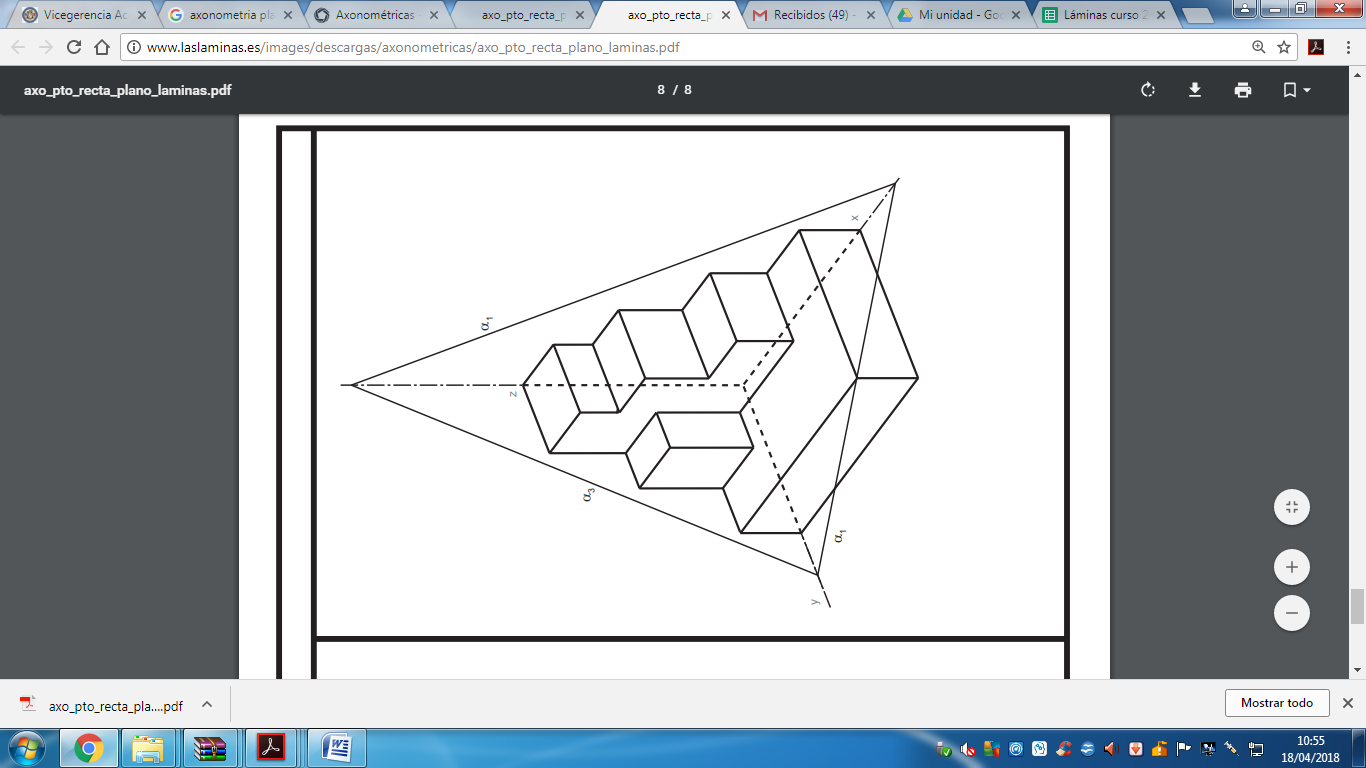 REALIZA LA SECCIÓN PLANA QUE PRODUCE EL PLANO EN LA SIGUIENTE FIGURA.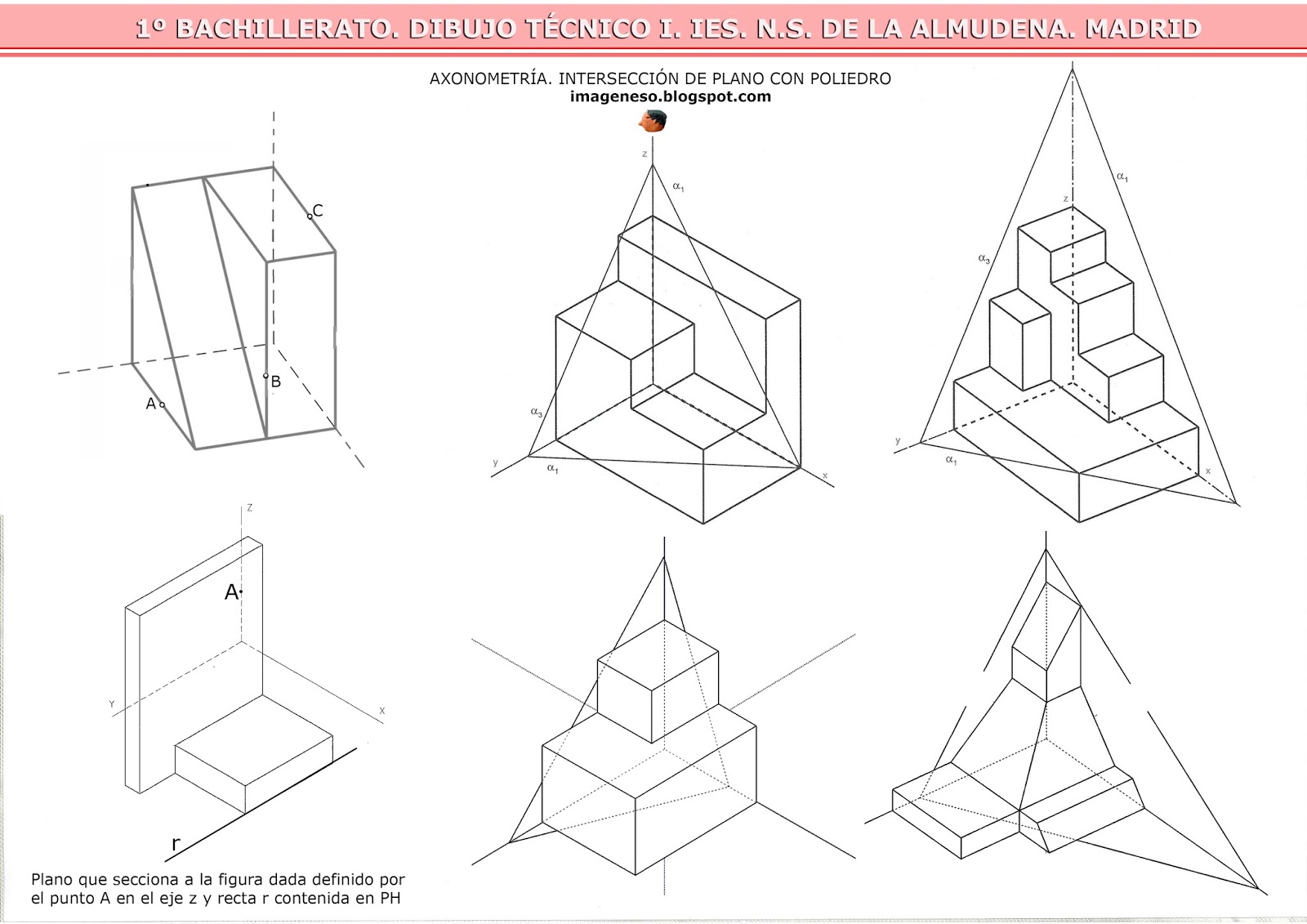 REALIZA LA SECCIÓN PLANA QUE PRODUCE EL PLANO EN LA SIGUIENTE FIGURA.